
* Prénom - NOM : …………………………………………………………………………………..……………………….……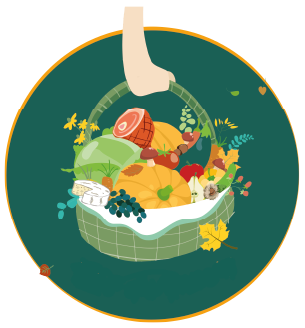 Raison sociale/SIRET (pour les professionnels) : …………………………………….…..……………………..* Adresse : ……………………………………………………………………………………………….……………..………..…* Code postal et ville : …………………………………………………………………………………………………………* Téléphone et/ou mobile : ……………………………..………………………………………………………………………………………..* E-mail : …………………………………………………………………………………………………………………………………………………….* Démonstration / artisanat / gourmandises et produits alimentaires présentés (sur les thèmes de l’automne et/ou du terroir exclusivement) : …………………………………………………………………………………………….. ……………………….…………………………………………………………………………………………………………………………………………...…………………………………………………………………………………………………………………………………………………………………….* champs obligatoires ______________________________________________________________________________________
 J'ai besoin d’électricité pour ces équipements (+ puissance) : .................................................................... 
 Je m’engage à être présent(e) aux horaires indiqués le 23 octobre 2022 de 11h à 18h
______________________________________________________________________________________Disposez-vous d’une structure et de matériel pour exposer ? (26€) Oui  Merci d’indiquer les dimensions précises du stand : …………………………………………………………………...
Si vous ne disposez pas de matériel, merci de préciser vos besoins (32€) : 1 tonnelle (3x3 m)     1 table	       1 banc	 1 chaise        2 grilles Caddie _____________________________________________________________________________________

Frais de participation : 

 Je dispose de matériel, veuillez trouver ci-joint mon règlement par chèque de : 26 €  
ou
 Je souhaite louer du matériel, veuillez trouver ci-joint mon règlement par chèque de : 32 € ______________________________________________________________________________________Fait à : …………………………….…….    Le : ………………………………….. 	   Signature :
Pour la bonne organisation de l’évènement, merci de retourner cette fiche d’inscription au plus tard le 4 septembre par e-mail (info@niederbronn-les-bains.fr) ou par voie postale : Service Communication & Animations, 
Mairie, Place de l’Hôtel de ville 67110 Niederbronn-les-Bains